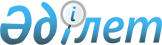 О приостановлении действия пункта 1 постановления Правительства Республики Казахстан от 17 апреля 2003 года N 368Постановление Правительства Республики Казахстан от 20 марта 2004 года
N 359

      Правительство Республики Казахстан постановляет:




      1. Приостановить действие пункта 1 
 постановления 
 Правительства Республики Казахстан от 17 апреля 2003 года N 368 "Об установлении платы за регистрацию ипотеки судна или строящегося судна и об утверждении Правил представления информации о регистрации ипотеки судна или строящегося судна" (САПП Республики Казахстан, 2003 г., N 17, ст. 175) до 1 января 2005 года.




      2. Настоящее постановление вступает в силу со дня подписания и подлежит опубликованию.


      

Премьер-Министр




     Республики Казахстан


					© 2012. РГП на ПХВ «Институт законодательства и правовой информации Республики Казахстан» Министерства юстиции Республики Казахстан
				